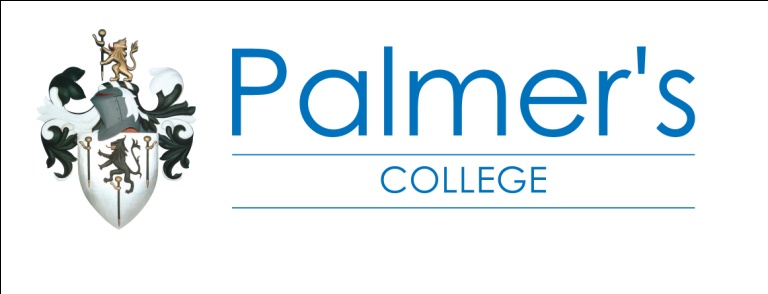 PERSON SPECIFICATIONSpecificationEssentialDesirableEducation/trainingA degree or equivalentRelevant experience/knowledgeA minimum of one year’s work experiencePrevious experience of using administrative    Systems.Previous experience of working collaboratively with   others Knowledge of 11-19 EducationPrevious experience of working with young people in an educational or advisory role, including the planning of activitiesAwareness of current issues and opportunities for young peoplSkills/aptitudesAble to review information about individuals’ progress, make sound judgements and respond appropriately.Sympathetic and approachablePersonal qualities of empathy and sincerity Able to motivate people to aspire to and    achieve high standards and challenging goalsAble to challenge constructivelyAble to deal effectively with an issue or a problemAble to agree and monitor appropriate targetsAble to plan and prioritise work effectively and meet   DeadlinesAble to present information to individuals and groups Excellent organisational skills and attention to detailGood working knowledge of IT systems for example Word and ExcelA commitment to team workingAbility to work flexibly and effectivelyExcellent written and oral communication skills,    including literacy and proof readingAble to maintain a positive outlook and retain a       sense of humour Commitment to equality of opportunity,    safeguarding and valuing the individualPrevious experience of coaching and mentoring  skillsOther requirementsA commitment to undertake additional training and    professional learning